УПРАВЛЕНИЕ КУЛЬТУРЫ И ТУРИЗМА АДМИНИСТРАЦИИ СЕВЕРОДВИНСКА
Муниципальное бюджетное учреждение дополнительного образования
        «Детская музыкальная школа №3» г. СеверодвинскаДОПОЛНИТЕЛЬНЫЕ ОБЩЕРАЗВИВАЮЩИЕПРОГРАММЫ В ОБЛАСТИ МУЗЫКАЛЬНОГО ИСКУССТВА 
«ИНСТРУМЕНТАЛЬНОЕ МУЗИЦИРОВАНИЕ,
«СОЛЬНОЕ ПЕНИЕ»РАБОЧАЯ ПРОГРАММАпо учебному предметуСЛУШАНИЕ МУЗЫКИСеверодвинск - 2023Разработчик:
Щербакова Людмила Григорьевна, преподаватель (теоретические дисциплины) МБУ ДО «ДМШ № 3» г. Северодвинска.Пояснительная запискаПрограмма предмета «Слушание музыки» дополнительных общеобразовательных общеразвивающих программ в области музыкального искусства «Инструментальное музицирование» и «Сольное пение» разработана с учётом «Рекомендаций по организации образовательной и методической деятельности при реализации общеразвивающих программ в области искусств», направленных письмом Министерства культуры Российской Федерации от 21.11.2013 №191-01-39/06-ГИ, а также с учетом многолетнего педагогического опыта в области теоретических дисциплин в ДМШ №3 г. Северодвинска.Основу данной программы составляет методическое пособие Н.А. Царёвой «Слушание музыки». В примерный тематический план, предлагаемый в данном пособии,  внесены изменения, связанные с особенностями составления дополнительных общеразвивающих программ и их требованиями, а также с уровнем подготовленности учащихся к восприятию предлагаемого учебного материала.Срок реализации учебного предмета «Слушание музыки» - 1 год;Форма проведения учебных занятий – мелкогрупповая групповая. Продолжительность учебного занятия – 1 час в неделю.Учебный предмет «Слушание музыки» развивает у детей музыкальную память, внимание, стимулирует и направляет музыкальное мышление, способствует накоплению слухового опыта и музыкальных представлений.Содержанием курса «Слушание музыки» являются выдающиеся произведения народного, классического и современного музыкального искусства, доступные для детей 7-9 лет, а также некоторые теоретические понятия о музыке.Первый год обучения посвящен способам показа тематического материала и тому, как влияют на характер музыки различные средства музыкальной выразительности. Второй год посвящен способам музыкального развития, а также тому, как в процессе этого развития раскрывается образное содержание произведения. Третий год обучения включает весь предыдущий теоретический материал. Однако теперь его необходимо соотнести с такими понятиями как жанр и форма. Заканчивается третий год обучения знакомством с различными оркестрами.Предмет «Слушание музыки» ориентирован в большей степени на музыкальное и интеллектуальное развитие детей, чем на заучивание ими определенных понятий и терминов.Цель  программы: воспитание культуры слушания музыкальных произведений, необходимой для последующего освоения нового музыкального и понятийного материала, т.е. для приобщения к музыкальному искусству в целом. Задачи предмета:Заложить первоначальные знания о музыке, как виде искусства, её основных составляющих, в том числе о музыкальных инструментах, исполнительских коллективах, основных жанрах;Развить у ребёнка способность проявлять эмоциональное сопереживание в процессе восприятия музыкального произведения;Научить анализировать и рассказывать о своём впечатлении от прослушанного музыкального произведения, провести ассоциативные связи с фактами своего жизненного опыта или произведениями других видов искусств.
Оценивание уровня овладения знаниями и практическими навыками учащимися в процессе промежуточной аттестации проводится по 5-и бальной шкале.Учебно – тематический  планСодержание учебного предметаУрок 1.Вводная беседа. Что такое музыка.Музыка, как вид искусства.Характеристика музыкального звука: высота, длительность, окраска (тембр), громкость (динамика), регистр. Дети учатся внимательно относиться к звуку, сосредотачиваться на нем, а также слушать тишину. Музыкальный материал:Колокольная музыка, П. Чайковский «Детский альбом»: «Утренняя молитва», «В церкви»; В.А. Моцарт опера «Волшебная флейта»: тема волшебных колокольчиков; П.Чайковский балет «Щелкунчик»: танец феи Драже.Уроки 2-3.Средства музыкальной выразительности (пульс, метр, темп, ритм, динамика, лад, регистр).Сравнение пульса  в музыке и музыкальных долей с пульсом человека и ходом часов. Понятие о равномерности пульса. Ускорение и замедление темпа. Ритмический рисунок и его выразительность. Роль регистра, лада, динамики в создании характера музыки.Музыкальный материал:С. Прокофьев, балет «Золушка», «Полночь»; А. Островский «Есть часы во всех домах»; 
Л. Шитте, «Этюд» (соч.160 №6) «Мячик»; русск. нар. песня  «Дроздок»; Э. Григ « В пещере горного короля»; П. Чайковский «Детский альбом», «Марш деревянных солдатиков», «Болезнь куклы», «Вальс».Уроки 4-5.Тембр, тембровая окраскаСимфоническая сказка С.Прокофьева «Петя и волк».Как устроен симфонический оркестр. Герои сказки «Петя и волк» - инструменты оркестра. Характер музыкальных тем. Звукоизобразительные моменты.Музыкальный материал:Симфоническая сказка С.Прокофьева «Петя и волк».Урок 6Средства музыкальной выразительности на примере фрагментов оперы Н.Римского-Корсакова «Сказка о царе Салтане».Разбор средств музыкальной выразительности в симфонических картинах «Три чуда» и «Полет шмеля» из оперы Римского-Корсакова «Сказка о царе Салтане». Метроритмическое своеобразие музыки.Музыкальный материал:Н.А. Римский-Корсаков, «Три чуда», «Полет шмеля» из оперы «Сказка о царе Салтане».Урок 7Контрольный урок по теме «Средства музыкальной выразительности» в форме опроса, музыкальная викторина.Уроки 8-9Мелодический рисунок. Кульминация.Мелодический рисунок. Волнообразное строение мелодии в знакомых пьесах из «Детского альбома» П. Чайковского. Вершина мелодической волны - кульминация.
Музыкальный материал:Пьесы, пройденные ранее; А. Рубинштейн «Мелодия»; Ф. Шуберт «Аве Мария»; И.С. Бах - Ш. Гуно «Аве Мария».Кантилена. Кантилена - певучая мелодия. Слушание кантиленных произведений, обращение внимания учащихся на волнообразное строение мелодии и кульминацию.
Музыкальный материал:А.Рубинштейн «Мелодия», Ф. Шуберт «Аве Мария», К. Сен-Санс «Лебедь», Д. Шостакович романс из к/ф «Овод».Речитатив.Вокальный речитатив. Инструментальный речитатив. Беседа о «короле» музыкальных нструментов – органе. Музыкальный материал:А. Даргомыжский «Старый капрал»; Ф. Шуберт «Шарманщик»; И. С. Бах Токката и фуга ре-минор; М. Мусоргский, цикл «Детская»: « В углу», « С няней».Типы мелодического рисункаТипы мелодического рисунка: мелодия- вьюнок, мелодия-шутка, мелодия-стрела. 
Их выразительные возможности, связь с метроритмом.Музыкальный материал:Н. Римский-Корсаков опера «Сказка о царе Салтане», «Полет шмеля»; М. Мусоргский «Картинки с выставки», «Балет невылупившихся птенцов»; Л. Бетховен «Соната №1», главная партия, «Соната №8», главная партия; Р. Шуман «Дед Мороз».Урок 10.Жанры  в музыке. Марш.Понятие о жанре. «Три кита» в музыке: марш, песня и танец. Марши. Жанровые признаки марша.Музыкальный материал:П. Чайковский «Детский альбом» «Марш деревянных солдатиков», «Похороны куклы»; Р. Шуман «Альбом для юношества», «Солдатский марш»; С. Прокофьев, «Детская музыка», «Марш».Урок 11.Песня.Жанровые особенности песни. Песня в творчестве композиторов.Музыкальный материал: П. Чайковский «Детский альбом», «Старинная французская песенка», «Песня жаворонка», «Немецкая песенка»Урок 12.ТанецПластика танцевальных движений в музыке. Связь танцевальных движений с темпом, метром, ритмом.Музыкальный материал:П. Чайковский «Детский альбом»: «Вальс», «Полька»; С. Прокофьев балет «Золушка»: «Гавот»; С. Прокофьев «Классическая симфония»: «Гавот»; А. Боккерини «Менуэт».Урок 13.Контрольный урок в форме опроса, музыкальная викторина.Повторение пройденного материала по темам  «Мелодический рисунок» и «Жанры в музыке».Уроки 14-15.Музыка в театре. Балет.Кто создает балет, как устроен спектакль. Что такое дивертисмент, пантомима. Балет П. И. Чайковского «Щелкунчик». Содержание балета. Характеристика особенностей музыкального языка танцев из второго действия балета.Музыкальный материал:П. Чайковский балет «Щелкунчик»: марш из первого действия, дивертисмент из второго действия.Уроки 16-17.Музыка в театре. Опера.Опера - синтетический жанр, объединяющий различные виды искусства. Кто создает оперу, как она устроена. Исполнители оперного спектакля.Музыкальный материал:  Опера М. Глинки «Руслан и Людмила»: увертюра, сцена похищенияЛюдмилы, ария-рондо Фарлафа, марш Черномора, Персидский хор, хор «Ах ты, свет, Людмила».Уроки 18-19.ФактураХарактеристика фактуры с точки зрения плотности и прозрачности. Одноголосная фактура, унисон, мелодия с аккомпанементом. Музыкальный материал:Русские народные песни; Н. Римский-Корсаков, сюита «Шехеразада» (I часть), ф-ные пьесы по выбору педагога.Различные типы фактуры. Многоголосие в народной песне. Аккордовая фактура.Музыкальный материал:Русские народные песни; П. Чайковский « В церкви»; Э. Григ «Утро»; М. Мусоргский «Быдло», «Прогулка».Урок 20 - 21.Программная музыка  в творчестве Н.А. Римского-КорсаковаОбраз моря в произведениях Н.А. Римского-Корсакова. Анализ выразительных средств и характера музыки. Музыкальный материал: Н.А. Римский-Корсаков, сюита «Шехеразада», I часть «Море и Синдбадов корабль», 
опера «Садко», вступление «Океан- море синее», «Пляс золотых рыбок».К. Сен-Санс, сюита «Карнавал животных».Общая характеристика сюиты Сен-Санса «Карнавал животных». Образное содержание отдельных пьес, средства музыкальной выразительности.
Музыкальный материал:К. Сен-Санс «Карнавал животных»: «Черепахи», «Слон», «Кенгуру», «Аквариум», «Лебедь».Уроки 22-23Сказочные персонажи в музыке. Образное содержание сказочных музыкальных произведений. Анализ выразительных средств.Музыкальный материал:П. И. Чайковский «Детский альбом», «Баба-Яга»; М.П.Мусоргский «Картинки с выставки», «Избушка на курьих ножках»; А.К. Лядов «Кикимора»; Э.Григ «В пещере горного короля»; М.И. Глинка «Марш Черномора»; Ф. Шуберт «Лесной царь»; М.П. Мусоргский «Гном».Урок 24.Контрольный урок в форме опроса, музыкальная викторина.Повторение пройденного материала по темам.Уроки 25-26.Музыкальный образ.Музыкальная тема, способы ее изложения. Музыкальный образ. Анализ элементов музыкального языка.Музыкальный материал:Н.А. Римский-Корсаков  опера «Золотой петушок», вступление; пьесы Э.Грига, Р.Шумана («Альбом для юношества»), П.И. Чайковского («Детский альбом»), М.П. Мусоргского («Картинки с выставки»), пройденные в первом классе.Средства, участвующие в создании музыкального образа.Как участвуют в создании музыкального образа первичные жанры, фактура, лад, темп, штрихи, ритмический рисунок, метр, тембр. Наблюдение смены  музыкальных образов при смене тематического материала. Как меняются при этом элементы музыкальной речи, какие средства выразительности становятся важными в новой теме.Музыкальный материал:С.С. Прокофьев балет «Ромео и Джульетта», «Джульетта-девочка», «Танец рыцарей»; С.С. Прокофьев балет «Золушка», «Па-де-шаль», «Золушка», «Гавот».Урок 27.Основные приемы развития в музыке: повтор (точный и неточный), секвенция, контраст. Понятие о структурной единице (фраза, мотив).Музыкальный материал:Р. Шуман «Сицилийская песенка», «Дед Мороз», «Первая утрата»; П. И. Чайковский «Сладкая греза», «Новая кукла»; Э.Григ «Вальс ля-минор»; И. С. Бах «Полонез соль-минор».Звук-мотив-фраза-предложение-музыкальная речь (сравнение  с разговорной речью). Понятие о периодичности (сравнить с периодической повторностью в природе), суммировании, дроблении как о более сложных приемах композиционного развития.Музыкальный материал:Русские народные песни; В. Шаинский «Антошка», «Вместе весело шагать»; И.О. Дунаевский «Капитан», «Веселый ветер»; П. И. Чайковский «Времена года», «Баркарола», «Вальс»;  
А. Островский «Солнечный круг»; пьесы по инструменту из детского репертуара.Уроки 28-29.Музыкальные стили. Что такое «стиль»? Классицизм.Стиль композиторов-классиков: динамичность, действенность, яркая образность, сдержанная возвышенность характера высказывания. Признаки классицистской музыкальной речи - четкая организованность, ясность фактуры и формы (завершенность разделов, строгость каденций).
Сравнение композиторских стилей на примере детских пьес из альбомов П.И. Чайковского, С.С. Прокофьева, И.С. Баха. Музыкальный материал:В.А. Моцарт «Маленькая ночная серенада», первые части концертов, сонат для фортепиано.Музыкальные стили. Романтизм.Стиль композиторов-романтиков: тонкость нюансировки, детальная проработка фактуры, «текучесть формы». Признаки романтической музыкальной речи - насыщенность фактуры и красочные гармонии (границы формы как будто «тонут» в потоке бурных высказываний). Характер высказываний может нести либо  яркую эмоциональную окраску, либо тонкие лирические переживания. Музыкальный материал:Ф. Шопен, Прелюдия №1; Ноктюрн ми минор; Революционный этюд.Уроки 30-31.Лирические протяжные песни.Лирические протяжные песни – долгие, проголосные. Особенности этих песен: длинные фразы, широкие скачки в мелодии, ладовая переменность, самобытность ритмического склада, вариантное развитие, многоголосие (подголосочная полифония). Присутствие поэтических образов, распевов, междометий. Плачи.Музыкальный материал:«Полоса ль моя», «Как по морю», «Вниз по матушке по Волге», « Ты река ль моя», «Уж ты поле мое», «Не летай соловей». А.П. Бородин опера «Князь Игорь», плач Ярославны; М.И. Глинка опера «Руслан и Людмила», хор «Ах ты, свет, Людмила».
Городская песня, канты. Связь с музыкой городского быта и с профессиональной музыкой. Кант как самая ранняя многоголосная городская песня. Виваты. Анализ содержания и музыкального текста песен: инструментальное сопровождение (гитара, духовой оркестр), гомофонно-гармонический склад (аккордовая фактура в аккомпанементе), жанровая основа (вальс, марш). Черты кантов в музыке гимнического характера.Уроки 32-33.Комические образы в музыке.Приемы создания комических образов: применение известных приемов развития и способов изложения музыкального материала в неожиданной интерпретации; утрирование одного из элементов музыкальной речи, крайняя степень противопоставлений (темпов, тембров, регистров, штрихов, и т.д.), резкие смены (непрогнозируемые повороты) в звучании.Пластика метроритмического движения как отражение пластики персонажа. Соединение несовместимых, разнородных элементов (комическое несоответствие жанра и характера темы).Особенности развития, игра ритмов, «неверных» нот. Интонация насмешки, иронии.Музыкальный материал:С. Прокофьев «Детская музыка», «Пятнашки»; С. Прокофьев  галоп из балета «Золушка»; Л. Бетховен, I симфония, менуэт; М. Глинка опера «Руслан и Людмила», рондо Фарлафа; В.А. Моцарт опера «Свадьба Фигаро», увертюра; С. Прокофьев балет «Золушка», гавот; С. Прокофьев опера «Любовь к трем апельсинам», марш; С. Прокофьев «Детская музыка», «Шествие кузнечиков»; М. Глинка «Камаринская»; С. Прокофьев «Юмористическое скерцо»; Д. Кабалевский «Клоуны», «Рондо-токката»; В. А. Моцарт опера «Свадьба Фигаро», ария Фигаро; М. П. Мусоргский «Каринки с выставки», «Балет невылупившихся птенцов»; К. Сен-Санс сюита «Карнавал животных», «Куры и петухи», «Слоны», «Ослы»; регтаймы.Урок 34.Контрольный урок, викторинаТребования к уровню подготовки учащихсяОрганизованное слуховое внимание в процессе слушания музыкальных произведений;Эмоциональная отзывчивость на музыку;Сформированность первоначальных знаний и навыков слухового наблюдения музыки;-  Наличие у учащихся «фонда» музыкальных впечатлений, необходимых для последующего музыкального образования.Формы и методы контроля, система оценокПромежуточная аттестацияТребованияКритерии оценивания знаний учащихся в ходе контрольного урока      Оценка «5» (отлично)умение определить характер и образный строй произведения.умение выявить выразительные средства музыки.узнавать тембры музыкальных инструментов.понимать стиль музыки и знать основные музыкальные жанры.различать основные типы музыкальной фактуры и музыкальной формы (от периода до сложной трехчастной формы).     Оценка «4» (хорошо)нечеткое определение характера и образного строя произведения.неполное выявление выразительных средств музыки.знание основных музыкальных жанров не в полной мере.недостаточное представление о звучании того или иного тембра музыкального инструмента.    Оценка «3» (удовлетворительно)плохое выявление выразительных средств музыки.плохое узнавание тембров музыкальных инструментов.отсутствие навыка в понимании стиля музыки и узнавании основных музыкальных жанров.слабое выявление основных типов музыкальной фактуры и музыкальной формы.
    Оценка «2» (неудовлетворительно)Отсутствие знаний в части музыкального материалаМетодическое обеспечение учебного процессаУроки по «Слушанию музыки»  следует определять как комбинированные, так как в каждом из них обычно представлено несколько дидактических целей и в различных вариантах сочетаются все основные виды учебной деятельности: изучение нового материала, его закрепление, проверка усвоенных знаний и навыков. Слушание музыки способствует обогащению эмоционального мира детей в процессе общения с музыкой, их интеллектуальному развитию, что самым благоприятным образом сказывается на формировании исполнительских навыков учащихся. Игровые моменты должны сменяться прослушиванием музыкальных произведений, затем их обсуждением, игрой учеников на инструменте и различными творческими заданиями.Учебная программа «Слушание музыки» - это не только приобщение начинающих музыкантов к шедеврам  мировой музыкальной культуры, обогащение их слухового опыта, но и формирование различных навыков, необходимых для воспитания грамотного и заинтересованного слушателя.Учащиеся, прошедшие трехгодичный курс «Слушания музыки», должны иметь представления о некоторых закономерностях музыкального искусства, приобрести первоначальные навыки слухового наблюдения. К концу 1 класса дети могут эмоционально  воспринимать незнакомые произведения, а также проникать в содержательную сторону музыкального материала, опираясь на его динамическое развитие и элементы музыкальной речи.Помощь в подготовке и проведении уроков по предмету оказывают учебные пособия Н.А. Царевой «Уроки госпожи Мелодии» для 1-3 классов по «Слушанию музыки». В увлекательной игровой форме дети знакомятся с музыкальной культурой, накапливают слушательский опыт. Все это позволяет использовать пособия и в домашнем обучении. «Уроки госпожи Мелодии» дополняют аудиозаписи музыкальных произведений, рекомендуемых для использования на уроках.Преобладающая форма работы с младшими школьниками по «Слушанию музыки» это уроки-беседы, в которые, наряду с диалогом, педагог может вносить краткие объяснения, рассказы, практические задания, т.к. возраст детей требует разнообразия форм обучения и смены видов деятельности.В основу преподавания должна быть введена методика вопроса-ответа. Отвечая на вопрос, дети находятся в состоянии поиска, проводят сложную аналитическую работу. Тщательно продуманные  вопросы педагога направляют внимание малышей, организуют процесс слушания музыки, помогают быстро переключиться с одной задачи на другую.Особое место в классной работе должны занимать вопросы-розыгрыши, вопросы-ошибки. Чтобы ответить на них, необходимо заметить ошибку в словах учителя, не согласиться с ним, аргументировать свой ответ, т.е. начать играть. Возраст учеников подсказывает активное включение игры и разнообразных игровых приёмов в учебное занятие. Например, изобразить под музыку шаги музыкального героя, прохлопать ритм, определить размер, показать в воздухе рисунок мелодии, пропеть ее. Игровые упражнения (в форме песенки, стихотворения, схемы и т.п.) предваряют объяснения сложных музыкальных понятий (таких как интонация, музыкальный образ, музыкальный герой, приемы развития в музыке и т.д.).В центре внимания на уроке - само музыкальное произведение и  восприятие его детьми. Способы показа музыкального произведения могут быть различными:1. Дети слушают музыкальное произведение (без комментариев педагога и без объявления названия), а затем дают характеристику  темам и музыкальному образу в целом, пытаются  определить название.2. До прослушивания музыкального произведения педагог обсуждает с детьми,  какие именно средства музыкальной выразительности будут участвовать в создании  образа, заданного в программе или в названии. После прослушивания произведения дети находят подтверждения или опровержения собственным предположениям.Домашние задания (самостоятельная работа) должны быть интересными и нетрудными. Как вариант, можно предложить детям принести на урок нотные примеры на пройденную тему из собственного исполнительского  репертуара, найти в словарях или справочниках какие-либо сведения о композиторе или музыкальных инструментах. Они могут быть связаны с сочинением музыкальных примеров. Например, сочинить колокольный звон, музыкальную интонацию на определенный  словесный текст.Дети любят рисовать, поэтому рисунки возможны в связи с изучением тем программы на уроках и дома.К практическим и творческим формам работы дома и в классе относятся также краткие письменные работы, например, записать ряд эпитетов к музыкальному произведению или музыкальной теме; отметить элементы музыкальной речи, создающие образ; написать викторину, разгадать или придумать кроссворд.Не всегда нужно ставить оценки за письменную работу, но необходимо поощрять учеников за удачные ответы.Оценка за успешную работу на уроке должна отражать скорее большую или меньшую активность ребенка на уроке, т.к. слишком мал еще его запас прочности знаний в постижении музыкального искусства.Список литературы и средств обученияН.А. Царёва. Слушание музыки. Методическое пособие. Москва, «РОСМЭН», 2002  г.Н.А. Царёва. Уроки госпожи Мелодии. Учебник для 1-го класса детских музыкальных школ и школ искусств. Москва, «РОСМЭН», 2001 г.Н.А. Царёва. Уроки Госпожи Мелодии. Беседуем с маэстро Контрапунктом. Учебник для 2-го класса детских музыкальных школ и школ искусств. Москва, «РОСМЭН»,2001 г.Н.А. Царёва. Уроки Госпожи Мелодии. Рассказы тетушки Ферматы. Учебник для 3 класса детских музыкальных школ и школ искусств. Москва, «РОСМЭН», 2003 г.З.Е. Осовицкая, А. С. Казаринова. Музыкальная литература. Учебник для детских музыкальных школ. Первый год обучения. Москва, «Музыка», 2000 г.М. Шорникова. Музыкальная литература. Музыка, ее формы и жанры. Первый год обучения. Учебное пособие. Издание четырнадцатое. Ростов-на-Дону, «Феникс», 2011 г.Я.Е. Островская, Л.А. Фролова. Музыкальная литература в определениях и нотных примерах. Учебное пособие для детской музыкальной школы. Первый год обучения. Санкт-Петербург, «Валерии СПД», 1998 г.РАССМОТРЕНА на заседании методического совета
МБУ ДО «ДМШ №3»
11.05.2022, протокол № 4УТВЕРЖДАЮ
Директор МБУ ДО «ДМШ №3»
Данилюк Л.С. _______________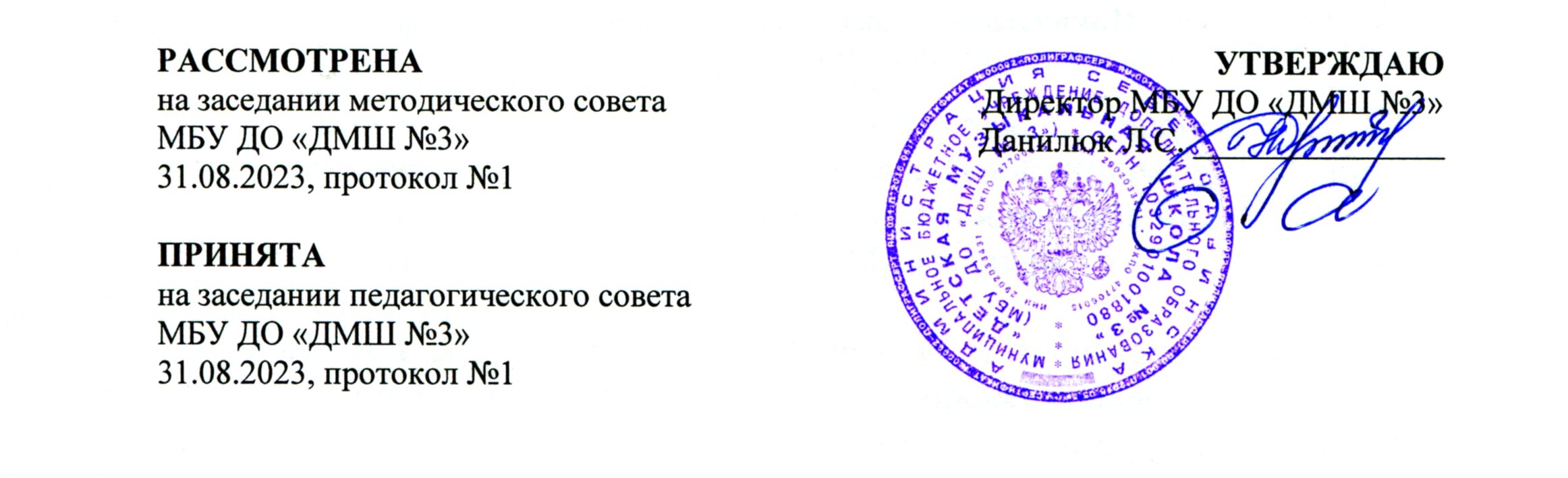 ПРИНЯТА
на заседании педагогического совета
МБУ ДО «ДМШ №3»
07.06.2022, протокол №5Вид учебной работы, нагрузки,аттестацииЗатраты учебного времениЗатраты учебного времениВсего часовГоды обучения1 год1 годВсего часовПолугодия12Всего часовКоличество недель1519Всего часовАудиторные занятия 151934Максимальная учебная нагрузка 343434№ уроковНаименование темЧасы1Вводная беседа.Что такое музыка12Средства музыкальной выразительности.Пульс, метр, темп, ритм13Средства музыкальной выразительности.Лад, динамика, регистр14-5Тембр. Тембровая окраска.Симфоническая сказка С.С. Прокофьева «Петя и волк»26Средства музыкальной выразительности на примере фрагментов оперы Н.А. Римского-Корсакова «Сказка о царе Салтане»27Контрольный урок18Мелодический рисунок.Кантилена19Мелодический рисунок.Речитатив.110Жанры в музыке. Марш111Песня112Танец113Контрольный урок114-15Музыка в театре. Балет216-17Опера218 -19Фактура220Программная музыка121-22Сказочные персонажи в музыке223Контрольный урок124-25Музыкальный образ. Средства музыкальной выразительности в создании музыкального образа226Основные приемы развития в музыке. Повтор, секвенция, контраст, варьирование.127-28Музыкальные стили229-30Выразительные возможности вокальной музыки231-32Комические образы в музыке233Контрольный урок1КлассВид  аттестацииСодержание           Цель1 классКонтрольные уроки согласно учебно-тематическому плануОпрос учащихся, музыкальная викторинаВыявление степени усвоения пройденного материала, систематизация знаний, закрепление практических навыков.№  Темы         Требования к контрольному уроку (с указанием пособий, учебников, сборников)1 четверть1. Вводная беседа.Характеристика музыкального звукаДля определения подготовки учащихся к контрольному уроку используются материалы учебных пособий: О.Владимирова «Слушание музыки» 1-ый год обучения; Н.Царева «Уроки госпожи Мелодии» 1,2,3-ий классы.     Контрольный урок по теме:«Средства музыкальной выразительности», «Тембровая окраска».                  Опрос учащихся по темам:1) Дать определение следующим понятиям:     Динамика, ритм, регистр, лад.2) Тембровая окраска инструментов на примере    симфонической сказки С.С.Прокофьева    «Петя и волк»;3) Три чуда в опере Римского-Корсакова      «Сказка о царе Салтане».
4) Кантилена, привести примеры.
5) Речитатив, привести примеры.
6)  Мелодия-вьюнок, мелодия-шутка, привести    музыкальные примеры.Викторина:Э.Григ. «В  пещере горного короля».С.С.Прокофьев Симфоническая сказка«Петя и волк»,  тема Пети.С.С.Прокофьев. Симфоническая сказка«Петя и волк»,  тема Птички;С.С.Прокофьев. Симфоническая сказка«Петя и волк»,  тема Утки;С.С.Прокофьев. Симфоническая сказка«Петя и волк»,  тема Кошки;С.С.Прокофьев. Симфоническая сказка«Петя и волк»,  тема Дедушки;С.С.Прокофьев. Симфоническая сказка            «Петя и волк»,  тема Волка.
8. И.С.Бах  Шутка;
9. М. Мусоргский. Вокальный цикл «Детская». «С няней».
10.К. Сен-Санс. «Карнавал животных». «Лебедь».
11. Н.Римский-Корсаков.  Опера  «Сказка о царе Салтане» - «Полет шмеля».1 четверть2. Средства музыкальной выразительности. Сильные и слабые доли такта. Метроритм. Пульсация. Лад.Для определения подготовки учащихся к контрольному уроку используются материалы учебных пособий: О.Владимирова «Слушание музыки» 1-ый год обучения; Н.Царева «Уроки госпожи Мелодии» 1,2,3-ий классы.     Контрольный урок по теме:«Средства музыкальной выразительности», «Тембровая окраска».                  Опрос учащихся по темам:1) Дать определение следующим понятиям:     Динамика, ритм, регистр, лад.2) Тембровая окраска инструментов на примере    симфонической сказки С.С.Прокофьева    «Петя и волк»;3) Три чуда в опере Римского-Корсакова      «Сказка о царе Салтане».
4) Кантилена, привести примеры.
5) Речитатив, привести примеры.
6)  Мелодия-вьюнок, мелодия-шутка, привести    музыкальные примеры.Викторина:Э.Григ. «В  пещере горного короля».С.С.Прокофьев Симфоническая сказка«Петя и волк»,  тема Пети.С.С.Прокофьев. Симфоническая сказка«Петя и волк»,  тема Птички;С.С.Прокофьев. Симфоническая сказка«Петя и волк»,  тема Утки;С.С.Прокофьев. Симфоническая сказка«Петя и волк»,  тема Кошки;С.С.Прокофьев. Симфоническая сказка«Петя и волк»,  тема Дедушки;С.С.Прокофьев. Симфоническая сказка            «Петя и волк»,  тема Волка.
8. И.С.Бах  Шутка;
9. М. Мусоргский. Вокальный цикл «Детская». «С няней».
10.К. Сен-Санс. «Карнавал животных». «Лебедь».
11. Н.Римский-Корсаков.  Опера  «Сказка о царе Салтане» - «Полет шмеля».1 четверть3. Средства музыкальной выразительности. Метроритмическое своеобразие музыки. Динамика. Ритм. Регистр.Для определения подготовки учащихся к контрольному уроку используются материалы учебных пособий: О.Владимирова «Слушание музыки» 1-ый год обучения; Н.Царева «Уроки госпожи Мелодии» 1,2,3-ий классы.     Контрольный урок по теме:«Средства музыкальной выразительности», «Тембровая окраска».                  Опрос учащихся по темам:1) Дать определение следующим понятиям:     Динамика, ритм, регистр, лад.2) Тембровая окраска инструментов на примере    симфонической сказки С.С.Прокофьева    «Петя и волк»;3) Три чуда в опере Римского-Корсакова      «Сказка о царе Салтане».
4) Кантилена, привести примеры.
5) Речитатив, привести примеры.
6)  Мелодия-вьюнок, мелодия-шутка, привести    музыкальные примеры.Викторина:Э.Григ. «В  пещере горного короля».С.С.Прокофьев Симфоническая сказка«Петя и волк»,  тема Пети.С.С.Прокофьев. Симфоническая сказка«Петя и волк»,  тема Птички;С.С.Прокофьев. Симфоническая сказка«Петя и волк»,  тема Утки;С.С.Прокофьев. Симфоническая сказка«Петя и волк»,  тема Кошки;С.С.Прокофьев. Симфоническая сказка«Петя и волк»,  тема Дедушки;С.С.Прокофьев. Симфоническая сказка            «Петя и волк»,  тема Волка.
8. И.С.Бах  Шутка;
9. М. Мусоргский. Вокальный цикл «Детская». «С няней».
10.К. Сен-Санс. «Карнавал животных». «Лебедь».
11. Н.Римский-Корсаков.  Опера  «Сказка о царе Салтане» - «Полет шмеля».1 четверть4. Тембр. Тембровая окраска.Симфоническая сказка С.С. Прокофьева «Петя и волк».Для определения подготовки учащихся к контрольному уроку используются материалы учебных пособий: О.Владимирова «Слушание музыки» 1-ый год обучения; Н.Царева «Уроки госпожи Мелодии» 1,2,3-ий классы.     Контрольный урок по теме:«Средства музыкальной выразительности», «Тембровая окраска».                  Опрос учащихся по темам:1) Дать определение следующим понятиям:     Динамика, ритм, регистр, лад.2) Тембровая окраска инструментов на примере    симфонической сказки С.С.Прокофьева    «Петя и волк»;3) Три чуда в опере Римского-Корсакова      «Сказка о царе Салтане».
4) Кантилена, привести примеры.
5) Речитатив, привести примеры.
6)  Мелодия-вьюнок, мелодия-шутка, привести    музыкальные примеры.Викторина:Э.Григ. «В  пещере горного короля».С.С.Прокофьев Симфоническая сказка«Петя и волк»,  тема Пети.С.С.Прокофьев. Симфоническая сказка«Петя и волк»,  тема Птички;С.С.Прокофьев. Симфоническая сказка«Петя и волк»,  тема Утки;С.С.Прокофьев. Симфоническая сказка«Петя и волк»,  тема Кошки;С.С.Прокофьев. Симфоническая сказка«Петя и волк»,  тема Дедушки;С.С.Прокофьев. Симфоническая сказка            «Петя и волк»,  тема Волка.
8. И.С.Бах  Шутка;
9. М. Мусоргский. Вокальный цикл «Детская». «С няней».
10.К. Сен-Санс. «Карнавал животных». «Лебедь».
11. Н.Римский-Корсаков.  Опера  «Сказка о царе Салтане» - «Полет шмеля».1 четверть5. Средства музыкальной выразительности. «Три чуда» -  на примере фрагментов оперы Н.А. Римского-Корсакова «Сказка о царе Салтане»Для определения подготовки учащихся к контрольному уроку используются материалы учебных пособий: О.Владимирова «Слушание музыки» 1-ый год обучения; Н.Царева «Уроки госпожи Мелодии» 1,2,3-ий классы.     Контрольный урок по теме:«Средства музыкальной выразительности», «Тембровая окраска».                  Опрос учащихся по темам:1) Дать определение следующим понятиям:     Динамика, ритм, регистр, лад.2) Тембровая окраска инструментов на примере    симфонической сказки С.С.Прокофьева    «Петя и волк»;3) Три чуда в опере Римского-Корсакова      «Сказка о царе Салтане».
4) Кантилена, привести примеры.
5) Речитатив, привести примеры.
6)  Мелодия-вьюнок, мелодия-шутка, привести    музыкальные примеры.Викторина:Э.Григ. «В  пещере горного короля».С.С.Прокофьев Симфоническая сказка«Петя и волк»,  тема Пети.С.С.Прокофьев. Симфоническая сказка«Петя и волк»,  тема Птички;С.С.Прокофьев. Симфоническая сказка«Петя и волк»,  тема Утки;С.С.Прокофьев. Симфоническая сказка«Петя и волк»,  тема Кошки;С.С.Прокофьев. Симфоническая сказка«Петя и волк»,  тема Дедушки;С.С.Прокофьев. Симфоническая сказка            «Петя и волк»,  тема Волка.
8. И.С.Бах  Шутка;
9. М. Мусоргский. Вокальный цикл «Детская». «С няней».
10.К. Сен-Санс. «Карнавал животных». «Лебедь».
11. Н.Римский-Корсаков.  Опера  «Сказка о царе Салтане» - «Полет шмеля».1 четверть6. Типы мелодического рисунка. 
Речитатив. Кантилена. Шутка.Для определения подготовки учащихся к контрольному уроку используются материалы учебных пособий: О.Владимирова «Слушание музыки» 1-ый год обучения; Н.Царева «Уроки госпожи Мелодии» 1,2,3-ий классы.     Контрольный урок по теме:«Средства музыкальной выразительности», «Тембровая окраска».                  Опрос учащихся по темам:1) Дать определение следующим понятиям:     Динамика, ритм, регистр, лад.2) Тембровая окраска инструментов на примере    симфонической сказки С.С.Прокофьева    «Петя и волк»;3) Три чуда в опере Римского-Корсакова      «Сказка о царе Салтане».
4) Кантилена, привести примеры.
5) Речитатив, привести примеры.
6)  Мелодия-вьюнок, мелодия-шутка, привести    музыкальные примеры.Викторина:Э.Григ. «В  пещере горного короля».С.С.Прокофьев Симфоническая сказка«Петя и волк»,  тема Пети.С.С.Прокофьев. Симфоническая сказка«Петя и волк»,  тема Птички;С.С.Прокофьев. Симфоническая сказка«Петя и волк»,  тема Утки;С.С.Прокофьев. Симфоническая сказка«Петя и волк»,  тема Кошки;С.С.Прокофьев. Симфоническая сказка«Петя и волк»,  тема Дедушки;С.С.Прокофьев. Симфоническая сказка            «Петя и волк»,  тема Волка.
8. И.С.Бах  Шутка;
9. М. Мусоргский. Вокальный цикл «Детская». «С няней».
10.К. Сен-Санс. «Карнавал животных». «Лебедь».
11. Н.Римский-Корсаков.  Опера  «Сказка о царе Салтане» - «Полет шмеля».1 четверть7. Типы мелодического рисунка. 
Кульминация.Для определения подготовки учащихся к контрольному уроку используются материалы учебных пособий: О.Владимирова «Слушание музыки» 1-ый год обучения; Н.Царева «Уроки госпожи Мелодии» 1,2,3-ий классы.     Контрольный урок по теме:«Средства музыкальной выразительности», «Тембровая окраска».                  Опрос учащихся по темам:1) Дать определение следующим понятиям:     Динамика, ритм, регистр, лад.2) Тембровая окраска инструментов на примере    симфонической сказки С.С.Прокофьева    «Петя и волк»;3) Три чуда в опере Римского-Корсакова      «Сказка о царе Салтане».
4) Кантилена, привести примеры.
5) Речитатив, привести примеры.
6)  Мелодия-вьюнок, мелодия-шутка, привести    музыкальные примеры.Викторина:Э.Григ. «В  пещере горного короля».С.С.Прокофьев Симфоническая сказка«Петя и волк»,  тема Пети.С.С.Прокофьев. Симфоническая сказка«Петя и волк»,  тема Птички;С.С.Прокофьев. Симфоническая сказка«Петя и волк»,  тема Утки;С.С.Прокофьев. Симфоническая сказка«Петя и волк»,  тема Кошки;С.С.Прокофьев. Симфоническая сказка«Петя и волк»,  тема Дедушки;С.С.Прокофьев. Симфоническая сказка            «Петя и волк»,  тема Волка.
8. И.С.Бах  Шутка;
9. М. Мусоргский. Вокальный цикл «Детская». «С няней».
10.К. Сен-Санс. «Карнавал животных». «Лебедь».
11. Н.Римский-Корсаков.  Опера  «Сказка о царе Салтане» - «Полет шмеля».1 четверть8. Контрольный урокДля определения подготовки учащихся к контрольному уроку используются материалы учебных пособий: О.Владимирова «Слушание музыки» 1-ый год обучения; Н.Царева «Уроки госпожи Мелодии» 1,2,3-ий классы.     Контрольный урок по теме:«Средства музыкальной выразительности», «Тембровая окраска».                  Опрос учащихся по темам:1) Дать определение следующим понятиям:     Динамика, ритм, регистр, лад.2) Тембровая окраска инструментов на примере    симфонической сказки С.С.Прокофьева    «Петя и волк»;3) Три чуда в опере Римского-Корсакова      «Сказка о царе Салтане».
4) Кантилена, привести примеры.
5) Речитатив, привести примеры.
6)  Мелодия-вьюнок, мелодия-шутка, привести    музыкальные примеры.Викторина:Э.Григ. «В  пещере горного короля».С.С.Прокофьев Симфоническая сказка«Петя и волк»,  тема Пети.С.С.Прокофьев. Симфоническая сказка«Петя и волк»,  тема Птички;С.С.Прокофьев. Симфоническая сказка«Петя и волк»,  тема Утки;С.С.Прокофьев. Симфоническая сказка«Петя и волк»,  тема Кошки;С.С.Прокофьев. Симфоническая сказка«Петя и волк»,  тема Дедушки;С.С.Прокофьев. Симфоническая сказка            «Петя и волк»,  тема Волка.
8. И.С.Бах  Шутка;
9. М. Мусоргский. Вокальный цикл «Детская». «С няней».
10.К. Сен-Санс. «Карнавал животных». «Лебедь».
11. Н.Римский-Корсаков.  Опера  «Сказка о царе Салтане» - «Полет шмеля».2 четверть1. Жанры в музыке. МаршКонтрольный урок по темам:«Жанры в музыке», «Музыка в театре».              Опрос учащихся по темам:1) Перечислить три жанра музыки, дать     характеристику жанру песня.2) Дать характеристику жанру танец.3) Дать характеристику жанру марш.
4) Музыка в театре. Балет П. И.Чайковского       «Щелкунчик».
5) Музыка в театре. Опера М. И. Глинки «Руслан и Людмила».
                       Викторина:1.   П. И.Чайковский. «Детский альбом» -  «Марш деревянных солдатиков».П. И.Чайковский. «Детский альбом» -       «Мазурка».П. И.Чайковский. «Детский альбом» - «Старинная французская песня».П.И.Чайковский.  Балет «Щелкунчик» -Испанский танец.5. П.И.Чайковский.  Балет «Щелкунчик» -     Китайский танец.
6. П.И.Чайковский. Балет «Щелкунчик»  - Танец феи Драже
7. П.И.Чайковский.  Балет «Щелкунчик» -     Арабский танец.
8. М.И.Глинка.  Опера «Руслан и Людмила» -    Увертюра.
9. М.И.Глинка  Опера «Руслан и Людмила» -    Рондо Фарлафа.2 четверть2. Жанры в музыке. ПесняКонтрольный урок по темам:«Жанры в музыке», «Музыка в театре».              Опрос учащихся по темам:1) Перечислить три жанра музыки, дать     характеристику жанру песня.2) Дать характеристику жанру танец.3) Дать характеристику жанру марш.
4) Музыка в театре. Балет П. И.Чайковского       «Щелкунчик».
5) Музыка в театре. Опера М. И. Глинки «Руслан и Людмила».
                       Викторина:1.   П. И.Чайковский. «Детский альбом» -  «Марш деревянных солдатиков».П. И.Чайковский. «Детский альбом» -       «Мазурка».П. И.Чайковский. «Детский альбом» - «Старинная французская песня».П.И.Чайковский.  Балет «Щелкунчик» -Испанский танец.5. П.И.Чайковский.  Балет «Щелкунчик» -     Китайский танец.
6. П.И.Чайковский. Балет «Щелкунчик»  - Танец феи Драже
7. П.И.Чайковский.  Балет «Щелкунчик» -     Арабский танец.
8. М.И.Глинка.  Опера «Руслан и Людмила» -    Увертюра.
9. М.И.Глинка  Опера «Руслан и Людмила» -    Рондо Фарлафа.2 четверть3. Жанры в музыке. ТанецКонтрольный урок по темам:«Жанры в музыке», «Музыка в театре».              Опрос учащихся по темам:1) Перечислить три жанра музыки, дать     характеристику жанру песня.2) Дать характеристику жанру танец.3) Дать характеристику жанру марш.
4) Музыка в театре. Балет П. И.Чайковского       «Щелкунчик».
5) Музыка в театре. Опера М. И. Глинки «Руслан и Людмила».
                       Викторина:1.   П. И.Чайковский. «Детский альбом» -  «Марш деревянных солдатиков».П. И.Чайковский. «Детский альбом» -       «Мазурка».П. И.Чайковский. «Детский альбом» - «Старинная французская песня».П.И.Чайковский.  Балет «Щелкунчик» -Испанский танец.5. П.И.Чайковский.  Балет «Щелкунчик» -     Китайский танец.
6. П.И.Чайковский. Балет «Щелкунчик»  - Танец феи Драже
7. П.И.Чайковский.  Балет «Щелкунчик» -     Арабский танец.
8. М.И.Глинка.  Опера «Руслан и Людмила» -    Увертюра.
9. М.И.Глинка  Опера «Руслан и Людмила» -    Рондо Фарлафа.2 четверть4. Музыка в театре. БалетКонтрольный урок по темам:«Жанры в музыке», «Музыка в театре».              Опрос учащихся по темам:1) Перечислить три жанра музыки, дать     характеристику жанру песня.2) Дать характеристику жанру танец.3) Дать характеристику жанру марш.
4) Музыка в театре. Балет П. И.Чайковского       «Щелкунчик».
5) Музыка в театре. Опера М. И. Глинки «Руслан и Людмила».
                       Викторина:1.   П. И.Чайковский. «Детский альбом» -  «Марш деревянных солдатиков».П. И.Чайковский. «Детский альбом» -       «Мазурка».П. И.Чайковский. «Детский альбом» - «Старинная французская песня».П.И.Чайковский.  Балет «Щелкунчик» -Испанский танец.5. П.И.Чайковский.  Балет «Щелкунчик» -     Китайский танец.
6. П.И.Чайковский. Балет «Щелкунчик»  - Танец феи Драже
7. П.И.Чайковский.  Балет «Щелкунчик» -     Арабский танец.
8. М.И.Глинка.  Опера «Руслан и Людмила» -    Увертюра.
9. М.И.Глинка  Опера «Руслан и Людмила» -    Рондо Фарлафа.2 четверть
5. Музыка в театре. ОпераКонтрольный урок по темам:«Жанры в музыке», «Музыка в театре».              Опрос учащихся по темам:1) Перечислить три жанра музыки, дать     характеристику жанру песня.2) Дать характеристику жанру танец.3) Дать характеристику жанру марш.
4) Музыка в театре. Балет П. И.Чайковского       «Щелкунчик».
5) Музыка в театре. Опера М. И. Глинки «Руслан и Людмила».
                       Викторина:1.   П. И.Чайковский. «Детский альбом» -  «Марш деревянных солдатиков».П. И.Чайковский. «Детский альбом» -       «Мазурка».П. И.Чайковский. «Детский альбом» - «Старинная французская песня».П.И.Чайковский.  Балет «Щелкунчик» -Испанский танец.5. П.И.Чайковский.  Балет «Щелкунчик» -     Китайский танец.
6. П.И.Чайковский. Балет «Щелкунчик»  - Танец феи Драже
7. П.И.Чайковский.  Балет «Щелкунчик» -     Арабский танец.
8. М.И.Глинка.  Опера «Руслан и Людмила» -    Увертюра.
9. М.И.Глинка  Опера «Руслан и Людмила» -    Рондо Фарлафа.2 четверть6. Контрольный урок.Контрольный урок по темам:«Жанры в музыке», «Музыка в театре».              Опрос учащихся по темам:1) Перечислить три жанра музыки, дать     характеристику жанру песня.2) Дать характеристику жанру танец.3) Дать характеристику жанру марш.
4) Музыка в театре. Балет П. И.Чайковского       «Щелкунчик».
5) Музыка в театре. Опера М. И. Глинки «Руслан и Людмила».
                       Викторина:1.   П. И.Чайковский. «Детский альбом» -  «Марш деревянных солдатиков».П. И.Чайковский. «Детский альбом» -       «Мазурка».П. И.Чайковский. «Детский альбом» - «Старинная французская песня».П.И.Чайковский.  Балет «Щелкунчик» -Испанский танец.5. П.И.Чайковский.  Балет «Щелкунчик» -     Китайский танец.
6. П.И.Чайковский. Балет «Щелкунчик»  - Танец феи Драже
7. П.И.Чайковский.  Балет «Щелкунчик» -     Арабский танец.
8. М.И.Глинка.  Опера «Руслан и Людмила» -    Увертюра.
9. М.И.Глинка  Опера «Руслан и Людмила» -    Рондо Фарлафа.3 четверть1. Фактура. Типы музыкальных фактур.Контрольный урок по темам:«Фактура музыкальных произведений», «Программная музыка», «Сказочные образы в музыке», «Крупные формы музыкальных произведений», «Выразительные возможности вокальной музыки».                 Опрос учащихся по темам:1) Типы фактур.2) Программные произведения в музыке. Признаки программной музыки.3) Сказочные персонажи в музыке. 
4) Симфония и соната: общие черты и различия.
5) Мужские певческие голоса.
6) Женские певческие голоса.
                      Викторина: 1.Ф. Шуберт  «Форель»; 2. Ф. Шуберт  «Вальс»; 3. Э. Григ  «Пер Гюнт» -  «Смерть Озе» 4. П. И.Чайковский «Детский альбом» - «Баба-Яга»;. П. Мусоргский  «Картинки с выставки» -      «Баба-Яга»;6. С. М. Слонимский   «Марш Бармалея».
7.В Моцарт Соната до-мажор
8.В.Моцарт Симфония №40 г.т.
9. В.Моцарт «Ария Сюзанны»
10.А.С.Даргомыжский « Старый  капрал»
11 М.И..Глинка «Песня Вани» 3 четверть2.Программная музыкаКонтрольный урок по темам:«Фактура музыкальных произведений», «Программная музыка», «Сказочные образы в музыке», «Крупные формы музыкальных произведений», «Выразительные возможности вокальной музыки».                 Опрос учащихся по темам:1) Типы фактур.2) Программные произведения в музыке. Признаки программной музыки.3) Сказочные персонажи в музыке. 
4) Симфония и соната: общие черты и различия.
5) Мужские певческие голоса.
6) Женские певческие голоса.
                      Викторина: 1.Ф. Шуберт  «Форель»; 2. Ф. Шуберт  «Вальс»; 3. Э. Григ  «Пер Гюнт» -  «Смерть Озе» 4. П. И.Чайковский «Детский альбом» - «Баба-Яга»;. П. Мусоргский  «Картинки с выставки» -      «Баба-Яга»;6. С. М. Слонимский   «Марш Бармалея».
7.В Моцарт Соната до-мажор
8.В.Моцарт Симфония №40 г.т.
9. В.Моцарт «Ария Сюзанны»
10.А.С.Даргомыжский « Старый  капрал»
11 М.И..Глинка «Песня Вани» 3 четверть3. Сказочные образы в музыке.Контрольный урок по темам:«Фактура музыкальных произведений», «Программная музыка», «Сказочные образы в музыке», «Крупные формы музыкальных произведений», «Выразительные возможности вокальной музыки».                 Опрос учащихся по темам:1) Типы фактур.2) Программные произведения в музыке. Признаки программной музыки.3) Сказочные персонажи в музыке. 
4) Симфония и соната: общие черты и различия.
5) Мужские певческие голоса.
6) Женские певческие голоса.
                      Викторина: 1.Ф. Шуберт  «Форель»; 2. Ф. Шуберт  «Вальс»; 3. Э. Григ  «Пер Гюнт» -  «Смерть Озе» 4. П. И.Чайковский «Детский альбом» - «Баба-Яга»;. П. Мусоргский  «Картинки с выставки» -      «Баба-Яга»;6. С. М. Слонимский   «Марш Бармалея».
7.В Моцарт Соната до-мажор
8.В.Моцарт Симфония №40 г.т.
9. В.Моцарт «Ария Сюзанны»
10.А.С.Даргомыжский « Старый  капрал»
11 М.И..Глинка «Песня Вани» 3 четверть4. Крупные формы музыкальных произведений. Симфония.Контрольный урок по темам:«Фактура музыкальных произведений», «Программная музыка», «Сказочные образы в музыке», «Крупные формы музыкальных произведений», «Выразительные возможности вокальной музыки».                 Опрос учащихся по темам:1) Типы фактур.2) Программные произведения в музыке. Признаки программной музыки.3) Сказочные персонажи в музыке. 
4) Симфония и соната: общие черты и различия.
5) Мужские певческие голоса.
6) Женские певческие голоса.
                      Викторина: 1.Ф. Шуберт  «Форель»; 2. Ф. Шуберт  «Вальс»; 3. Э. Григ  «Пер Гюнт» -  «Смерть Озе» 4. П. И.Чайковский «Детский альбом» - «Баба-Яга»;. П. Мусоргский  «Картинки с выставки» -      «Баба-Яга»;6. С. М. Слонимский   «Марш Бармалея».
7.В Моцарт Соната до-мажор
8.В.Моцарт Симфония №40 г.т.
9. В.Моцарт «Ария Сюзанны»
10.А.С.Даргомыжский « Старый  капрал»
11 М.И..Глинка «Песня Вани» 3 четверть5. Крупные формы музыкальных произведений. Соната. Контрольный урок по темам:«Фактура музыкальных произведений», «Программная музыка», «Сказочные образы в музыке», «Крупные формы музыкальных произведений», «Выразительные возможности вокальной музыки».                 Опрос учащихся по темам:1) Типы фактур.2) Программные произведения в музыке. Признаки программной музыки.3) Сказочные персонажи в музыке. 
4) Симфония и соната: общие черты и различия.
5) Мужские певческие голоса.
6) Женские певческие голоса.
                      Викторина: 1.Ф. Шуберт  «Форель»; 2. Ф. Шуберт  «Вальс»; 3. Э. Григ  «Пер Гюнт» -  «Смерть Озе» 4. П. И.Чайковский «Детский альбом» - «Баба-Яга»;. П. Мусоргский  «Картинки с выставки» -      «Баба-Яга»;6. С. М. Слонимский   «Марш Бармалея».
7.В Моцарт Соната до-мажор
8.В.Моцарт Симфония №40 г.т.
9. В.Моцарт «Ария Сюзанны»
10.А.С.Даргомыжский « Старый  капрал»
11 М.И..Глинка «Песня Вани» 3 четверть6. Выразительные возможности вокальной музыки.Контрольный урок по темам:«Фактура музыкальных произведений», «Программная музыка», «Сказочные образы в музыке», «Крупные формы музыкальных произведений», «Выразительные возможности вокальной музыки».                 Опрос учащихся по темам:1) Типы фактур.2) Программные произведения в музыке. Признаки программной музыки.3) Сказочные персонажи в музыке. 
4) Симфония и соната: общие черты и различия.
5) Мужские певческие голоса.
6) Женские певческие голоса.
                      Викторина: 1.Ф. Шуберт  «Форель»; 2. Ф. Шуберт  «Вальс»; 3. Э. Григ  «Пер Гюнт» -  «Смерть Озе» 4. П. И.Чайковский «Детский альбом» - «Баба-Яга»;. П. Мусоргский  «Картинки с выставки» -      «Баба-Яга»;6. С. М. Слонимский   «Марш Бармалея».
7.В Моцарт Соната до-мажор
8.В.Моцарт Симфония №40 г.т.
9. В.Моцарт «Ария Сюзанны»
10.А.С.Даргомыжский « Старый  капрал»
11 М.И..Глинка «Песня Вани» 3 четверть7. Контрольный урокКонтрольный урок по темам:«Фактура музыкальных произведений», «Программная музыка», «Сказочные образы в музыке», «Крупные формы музыкальных произведений», «Выразительные возможности вокальной музыки».                 Опрос учащихся по темам:1) Типы фактур.2) Программные произведения в музыке. Признаки программной музыки.3) Сказочные персонажи в музыке. 
4) Симфония и соната: общие черты и различия.
5) Мужские певческие голоса.
6) Женские певческие голоса.
                      Викторина: 1.Ф. Шуберт  «Форель»; 2. Ф. Шуберт  «Вальс»; 3. Э. Григ  «Пер Гюнт» -  «Смерть Озе» 4. П. И.Чайковский «Детский альбом» - «Баба-Яга»;. П. Мусоргский  «Картинки с выставки» -      «Баба-Яга»;6. С. М. Слонимский   «Марш Бармалея».
7.В Моцарт Соната до-мажор
8.В.Моцарт Симфония №40 г.т.
9. В.Моцарт «Ария Сюзанны»
10.А.С.Даргомыжский « Старый  капрал»
11 М.И..Глинка «Песня Вани»  4 четверть1. Знакомство с оркестрами. История развития и создания оркестров.Контрольный урок по темам: «История создания и развития оркестров», «Музыкальные стили» 
Опрос учащихся по темам:
1. Истоки возникновения оркестров; 
2. Состав ОРНИ, его создатель. 3. Духовой оркестр.4. Джазовый оркестр.
5. Симфонический оркестр.6. Классический стиль, его особенности;7. Романтический стиль, его особенности;
Викторина.1.Р.н.п. «Среди долины ровныя»2.Д.Верди «Марш» из оп. «Аида»3.В.А.Моцарт «Маленькая ночная серенада».4.К.Дебюсси «Снег танцует».5 Ф. Шопен «Ноктюрн» фа-минор.6. . Е. Крамер. «В лесу родилась елочка». В исполнении Д. Мацуева.7. Импровизация на джазовую тему Курта Вайля  «Мекки-нож». 4 четверть2. Симфонический оркестр и его история создания.Контрольный урок по темам: «История создания и развития оркестров», «Музыкальные стили» 
Опрос учащихся по темам:
1. Истоки возникновения оркестров; 
2. Состав ОРНИ, его создатель. 3. Духовой оркестр.4. Джазовый оркестр.
5. Симфонический оркестр.6. Классический стиль, его особенности;7. Романтический стиль, его особенности;
Викторина.1.Р.н.п. «Среди долины ровныя»2.Д.Верди «Марш» из оп. «Аида»3.В.А.Моцарт «Маленькая ночная серенада».4.К.Дебюсси «Снег танцует».5 Ф. Шопен «Ноктюрн» фа-минор.6. . Е. Крамер. «В лесу родилась елочка». В исполнении Д. Мацуева.7. Импровизация на джазовую тему Курта Вайля  «Мекки-нож». 4 четверть3. ОРНИ и его основатель.Контрольный урок по темам: «История создания и развития оркестров», «Музыкальные стили» 
Опрос учащихся по темам:
1. Истоки возникновения оркестров; 
2. Состав ОРНИ, его создатель. 3. Духовой оркестр.4. Джазовый оркестр.
5. Симфонический оркестр.6. Классический стиль, его особенности;7. Романтический стиль, его особенности;
Викторина.1.Р.н.п. «Среди долины ровныя»2.Д.Верди «Марш» из оп. «Аида»3.В.А.Моцарт «Маленькая ночная серенада».4.К.Дебюсси «Снег танцует».5 Ф. Шопен «Ноктюрн» фа-минор.6. . Е. Крамер. «В лесу родилась елочка». В исполнении Д. Мацуева.7. Импровизация на джазовую тему Курта Вайля  «Мекки-нож». 4 четверть4. Духовые, эстрадные и джазовые оркестры.Контрольный урок по темам: «История создания и развития оркестров», «Музыкальные стили» 
Опрос учащихся по темам:
1. Истоки возникновения оркестров; 
2. Состав ОРНИ, его создатель. 3. Духовой оркестр.4. Джазовый оркестр.
5. Симфонический оркестр.6. Классический стиль, его особенности;7. Романтический стиль, его особенности;
Викторина.1.Р.н.п. «Среди долины ровныя»2.Д.Верди «Марш» из оп. «Аида»3.В.А.Моцарт «Маленькая ночная серенада».4.К.Дебюсси «Снег танцует».5 Ф. Шопен «Ноктюрн» фа-минор.6. . Е. Крамер. «В лесу родилась елочка». В исполнении Д. Мацуева.7. Импровизация на джазовую тему Курта Вайля  «Мекки-нож». 4 четверть5. Музыкальные стили. Классический стиль.Контрольный урок по темам: «История создания и развития оркестров», «Музыкальные стили» 
Опрос учащихся по темам:
1. Истоки возникновения оркестров; 
2. Состав ОРНИ, его создатель. 3. Духовой оркестр.4. Джазовый оркестр.
5. Симфонический оркестр.6. Классический стиль, его особенности;7. Романтический стиль, его особенности;
Викторина.1.Р.н.п. «Среди долины ровныя»2.Д.Верди «Марш» из оп. «Аида»3.В.А.Моцарт «Маленькая ночная серенада».4.К.Дебюсси «Снег танцует».5 Ф. Шопен «Ноктюрн» фа-минор.6. . Е. Крамер. «В лесу родилась елочка». В исполнении Д. Мацуева.7. Импровизация на джазовую тему Курта Вайля  «Мекки-нож». 4 четверть6. Музыкальные стили. Романтизм.Контрольный урок по темам: «История создания и развития оркестров», «Музыкальные стили» 
Опрос учащихся по темам:
1. Истоки возникновения оркестров; 
2. Состав ОРНИ, его создатель. 3. Духовой оркестр.4. Джазовый оркестр.
5. Симфонический оркестр.6. Классический стиль, его особенности;7. Романтический стиль, его особенности;
Викторина.1.Р.н.п. «Среди долины ровныя»2.Д.Верди «Марш» из оп. «Аида»3.В.А.Моцарт «Маленькая ночная серенада».4.К.Дебюсси «Снег танцует».5 Ф. Шопен «Ноктюрн» фа-минор.6. . Е. Крамер. «В лесу родилась елочка». В исполнении Д. Мацуева.7. Импровизация на джазовую тему Курта Вайля  «Мекки-нож». 4 четверть7. Контрольный урок.Контрольный урок по темам: «История создания и развития оркестров», «Музыкальные стили» 
Опрос учащихся по темам:
1. Истоки возникновения оркестров; 
2. Состав ОРНИ, его создатель. 3. Духовой оркестр.4. Джазовый оркестр.
5. Симфонический оркестр.6. Классический стиль, его особенности;7. Романтический стиль, его особенности;
Викторина.1.Р.н.п. «Среди долины ровныя»2.Д.Верди «Марш» из оп. «Аида»3.В.А.Моцарт «Маленькая ночная серенада».4.К.Дебюсси «Снег танцует».5 Ф. Шопен «Ноктюрн» фа-минор.6. . Е. Крамер. «В лесу родилась елочка». В исполнении Д. Мацуева.7. Импровизация на джазовую тему Курта Вайля  «Мекки-нож».